Общество с ограниченной ответственностью «Ромашка»(ООО «Ромашка»)Инструкция по охране труда для не электротехнических работников с 1 квалификационной группой по электробезопасности№ 1. Общие требования охраны трудаНеэлектротехническому персоналу, выполняющему работы, при которых может возникнуть опасность поражения электрическим током, присваивается I группа по электробезопасности.Присвоение I группы по электробезопасности проводится работником из числа электротехнического персонала, имеющего группу III по электробезопасности или специалистом по охране труда, имеющим группу IV по электробезопасности или выше, назначенным распоряжением руководителя организации.Перечень профессий и рабочих мест, требующих присвоения I группы, утверждает руководитель организации.Персоналу, усвоившему требования по электробезопасности, относящиеся к его производственной деятельности, присваивается группа I с оформлением в журнале установленной формы. Удостоверение не выдается.Инструктаж по электробезопасности неэлектротехническому персоналу проводится до начала производственной деятельности и периодически не реже 1 раза в год.В процессе выполнения работ на работника могут воздействовать следующие опасные и вредные производственные факторы, профессиональные риски и опасности, в том числе:опасного напряжения в электрической цепи;недостаточной освещенности рабочей зоны;подвижных элементов технологического оборудования;падающих материалов, элементов технологического оборудования и инструмента;повышенного уровня шума и вибрации;повышенной или пониженной температуры воздуха рабочей зоны;повышенной или пониженной температуры материальных объектов производственной среды;недостаточной освещенности рабочей зоны;повышенной загазованности и (или) запыленности воздуха рабочей зоны;повышенной или пониженной влажности воздуха рабочей зоны;физических и нервно-психических перегрузок;Работник, имеющий I группу по электробезопасности, должен:выполнять только ту работу, которая поручена и по выполнению которой работник прошел инструктаж по охране труда;выполнять требования системы стандартов безопасности труда и указания эксплуатационных документов на применяемые электроприборы, электрооборудование;знать порядок уведомления о случаях травмирования работника;знать об опасностях и рисках на своем рабочем месте, а также разработанных в их отношении мерах управления.уметь оказывать первую помощь пострадавшим от электрического тока и при других несчастных случаях.В организации могут применяться только электроприборы, соответствующие требованиям стандартов, технических условий и другой нормативно-технической документации, разрешенные к применению в установленном порядке.Документы, сопровождающие электроприборы содержат важную информацию для персонала по безопасности и правильному применению, техническому обслуживанию и ремонту изделия. Как правило, сопроводительные документы состоят из паспорта, инструкции по эксплуатации и техническому описанию изделия.Работнику необходимо знать и строго соблюдать требования по охране труда, пожарной безопасности, производственной санитарии.Работник должен быть ознакомлен с результатами специальной оценки условий труда и оценки профессиональных рисков.Работник извещает своего непосредственного руководителя о любой ситуации, угрожающей жизни и здоровью людей, о каждом несчастном случае, произошедшем на рабочем месте, о микроповреждениях (микротравмах), произошедших при выполнении работ, об ухудшении состояния своего здоровья, в том числе о проявлении признаков острого заболевания.Работники несут ответственность в соответствии с действующим законодательством за соблюдение требований Инструкции, производственный травматизм и аварии, которые произошли по их вине.Общие сведения о причинах электротравмОпасность поражения человека электрическим током зависит от ряда факторов: величины и частоты электрического тока, продолжительности его воздействия и пути прохождения по организму человека, сопротивления покровов кожи человека воздействию электрического тока, влажности воздуха.Основными причинами поражения человека электрическим током являются: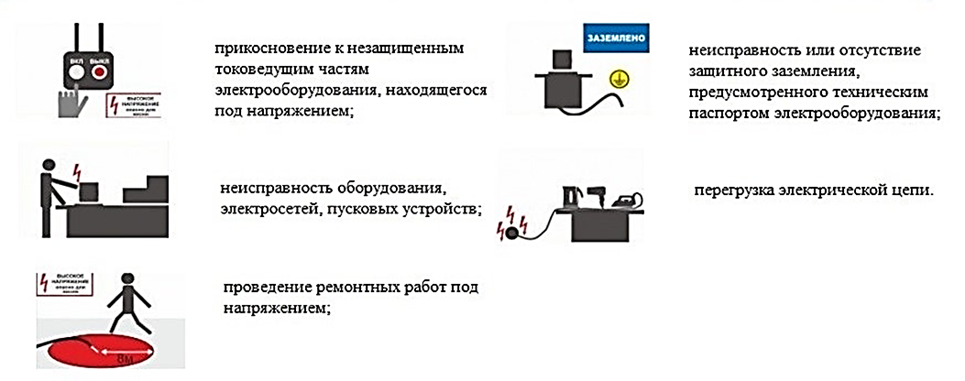 Основными мерами защиты от поражения электрическим током являются: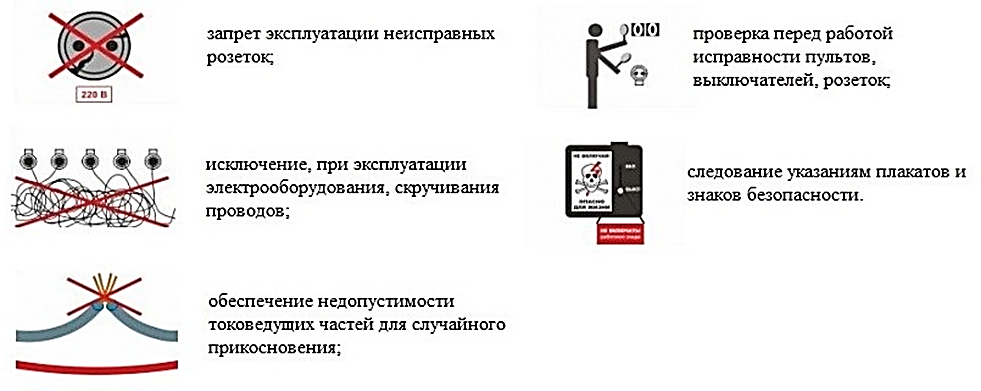 Требования охраны труда перед началом работыРаботник, работающий с электрооборудованием, аппаратурой, электронагревательными приборами и др. обязан до начала работ проверить их состояние путем внешнего осмотра. Обратить особое внимание на исправность защитного заземления и изоляцию проводов, наличие оградительных приспособлений.Персоналу запрещается включать электроприборы в электросеть при поврежденной изоляции шнура питания и корпуса сетевой вилки, штепсельной розетки, а также других дефектов, при которых возможно прикосновение персонала к частям, находящимся под напряжением.В помещениях должно предусматриваться достаточное число штепсельных розеток в соответствующих местах. Запрещается подключение к одной штепсельной розетке одновременно несколько электроприборов.Запрещается применять электроплиты с открытыми подогревателями (спиралями), электрообогреватели без защитных ограждающих устройств и другие электроприемники, имеющие доступные для прикосновения части под напряжением. Электронагревательные приборы устанавливать только на несгораемые подставки.Электроприборы включать в сеть с соответствующим прибору напряжением.При обнаружении неисправностей в оборудовании необходимо немедленно сообщить об этом администрации и до их устранения к работе не приступать. Не разрешается самовольно производить какой-либо ремонт электрооборудования.Подготовить рабочее место для безопасной работы.Требования охраны труда во время работыВо время работы электрооборудования нельзя производить переключение коллектора напряжения сети, выдергивать штепсельную вилку из розетки за электрошнур.Если при нарушении изоляции корпус электроприбора, электроаппарата, электроинструмента и т.д. окажется под напряжением Эксплуатация электрооборудования должна производиться в соответствии с требованиями правил (инструкций), изложенных в техническом паспорте. При обнаружении неисправности работник должен доложить об этом руководителю.Запрещается перевозить тележки и наступать на электрические кабели, или электрошнуры электроприемников.При работе вблизи электропроводов и токоведущих частей работающий должен быть особенно внимательным, не притрагиваться к токоведущим частям, даже если они изолированы.Персоналу с I группой по электробезопасности запрещается:эксплуатировать неисправное электрооборудование;проведение работ при отсутствии или неисправности защитного заземления;устранять неисправности в подключенном к электросети аппарате;проведение работ без наличия дополнительных защитных средств (диэлектрические перчатки, коврики и т.д.), предусмотренные Правилами и оговоренных в техническом паспорте электроаппарата, электроприбора и т.д.;проведение работ при нарушенной изоляции на токоведущих частях или электропроводке;проведение работ при обрыве, повреждении контактов и т.д. электропроводки, защитного заземления;проведение работ при снятых (по каким-либо причинам) защитных заграждениях с вращающихся частей и с корпусов электроаппаратов, электроприборов, и т.д.при отключении электрооборудования браться руками за электрошнур.При обнаружении неисправностей в электроаппаратах, электроприборах, и т.д., а также нарушения электропроводки к ним, персонал обязан прекратить работу, отключить электроприборы, электроаппараты, и т.д. от электросети (вынуть сетевую вилку из розетки) и сообщить об этом руководителю.Требования охраны труда при аварийных ситуацияхПеречень основных возможных аварий и аварийных ситуаций:поражение работника электрическим током;обрыв устройства защитного заземления;прекращение подачи электроэнергии;поломка оборудования;возникновение загорания;обрыв электрического провода.При возникновении поломки оборудования, угрожающей аварией на рабочем месте: прекратить его эксплуатацию, а также подачу к нему электроэнергии, газа, воды, сырья, продукта и т.п.; доложить о принятых мерах непосредственному руководителю и действовать в соответствии с полученными указаниями.В аварийной обстановке: оповестить об опасности окружающих людей, доложить непосредственному руководителю о случившемся и действовать в соответствии с планом ликвидации аварий.В случае загорания следует отключить электроэнергию, вызвать пожарную охрану, сообщить о случившемся руководству предприятия, принять меры к тушению пожара.При прекращении подачи электроэнергии и возникновении вибрации или повышенного уровня шума отключить оборудование.Пострадавшему при травмировании, отравлении и внезапном заболевании должна быть оказана первая помощь и, при необходимости, организована его доставка в учреждение здравоохранения.При несчастном случае, микроповреждениях (микротравмах) необходимо оказать пострадавшему первую помощь, при необходимости вызвать скорую медицинскую помощь, сообщить своему непосредственному руководителю и сохранить без изменений обстановку на рабочем месте до расследования, если она не создаст угрозу для работающих и не приведет к аварии.Если несчастный случай, получение микроповреждения (микротравмы) произошли с самим работником, работающим с электроинструментами и приспособлениями, он должен по возможности обратиться за первой помощью, сообщить о случившемся руководителю или попросить сделать это кого-либо из окружающих.В случае обнаружения нарушений требований охраны труда, которые не могут быть устранены собственными силами, а также в случае возникновения угрозы жизни и здоровью самого работника или других работников сообщить об этом своему непосредственному руководителю, приостановить работу и покинуть рабочее место.Требования охраны труда по окончании работыОтключить электрооборудование.Привести в порядок рабочее место.Обо всех недостатках и неисправностях электрооборудования, обнаруженных во время работы, доложить руководителю.ЛИСТ ОЗНАКОМЛЕНИЯИнструкция по охране труда для Инструкция по охране труда для не электротехнических работников с 1 квалификационной группой по электробезопасности(наименование должности, профессии или вида работ)ИОТ № (обозначение)УТВЕРЖДАЮДиректор управления технической эксплуатации_____________________И.И.Иванов«____» ________________20__г.Разработал_________________________________________ ________________ФИО должностьПодписьСогласовано__________________________________________ ________________ФИО должностьПодпись№п/пФ.И.О.ДолжностьПодписьДата